POUR PERMETTRE LA MISE A JOUR DES FICHIERS INOFRMATIQUES DU SECTEUR, DU C.B.D.I. ET DE LA F.F.S.B. NOUS AVONS ABSOLUMENT BESOIN DES RENSEIGNEMENTS SUIVANTS CONCERNANT VOTRE ASSOCIATION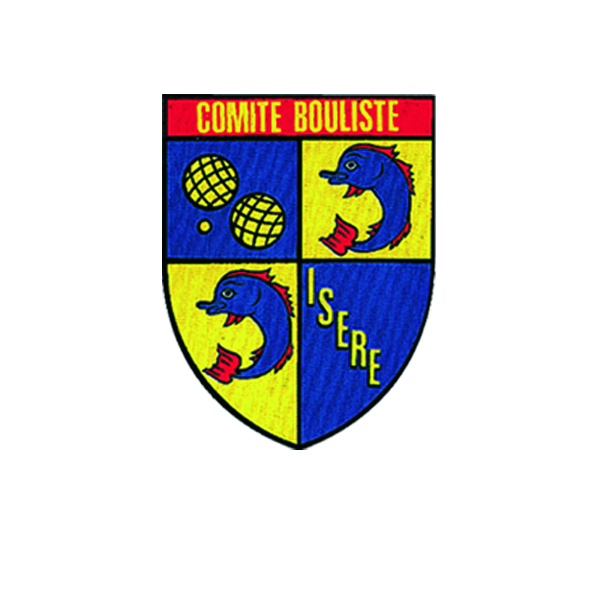 CODE SECTEUR : _____________		CODE A.S. _____________Désignation exacte de l’Association (enregistrée à la Sous Préfecture)_____________________________________________________________________
Adresse du Siège ______________________________________________________________________________________________________________________________________________________Nom, adresse et téléphone du correspondant : __________________________________________________________________________________________________________________________________________________________________________________________N° de licence du correspondant : ______________________
Nous vous demandons de remettre impérativement ces renseignements aux Présidents de Secteur qui les transmettra au CBDI pour mise à jour informatique. MerciLe bureauNOMS et PrénomsN° de licenceN° de téléphonePRESIDENTVICE-PRESIDENTSECRETAIRESECRETAIRE ADJOINTTRESORIERTRESORIER ADJOINTMEMBREMEMBREMEMBREMEMBREMEMBRE